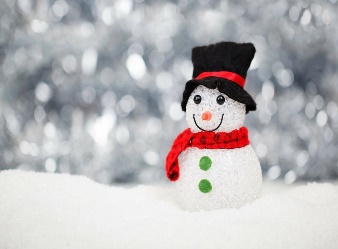 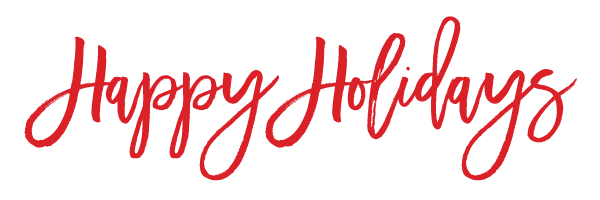 And/or Best Wishes for the New YearSRC Members,It is time again for Committee Chair Elections!  Be warned that we will be voting for:AOE Committee Chair at the committee meeting on 1/4/24P&P Committee Chair at the committee meeting on 1/4/24PR Committee Chair at the committee meeting on 2/1/24SRC Chair and Vice Chair at the Full SRC Meeting on 2/1/24The first meeting of elected Chair’s will be at the Steering Committee meeting on 3/14/24Per our bylaws, “the Chairs of committees or workgroups shall be elected by members of said committees or workgroups, annually, at their first meeting”. The relevant bylaw is copied at the end of this email.We will be accepting nominations and self-nominations from the floor during the meeting.  Sherrie has shared that she would be open to serving another term as chair but encourages others to step in if interested.In addition to running the meetings and helping decide on agendas, committee chairs are members of the Steering Committee (which is responsible for the Council and its activities between full Council meetings) and can establish time limited ad hoc workgroups to address specific issues or tasks. Below is a chart of chair responsibilities for reference.As a reminder, the full bylaws can be accessed here and a calendar of meeting dates—including P&P and Steering Committee meetings—can be found here.If you’re interested in possibly chairing the P&P committee, please don’t hesitate to contact me with any questions.  The related bylaws are copied below.Warmly, JaniceSRC ByLaws:ARTICLE IX. COMMITTEESSection 1The Council shall have a Steering Committee which shall be responsible for the Council and its activities between full Council meetings. Members will be the Chair, Vice-Chair, the Chairs of other appointed committees, and any others appointed by a majority vote of the Committee. Total membership shall not exceed eight (8) members.Section 2The Membership shall establish other such committees as are necessary to carry out the responsibilities of the Council. Each member of the Council shall volunteer to serve on at least one established Committee. In the event there is insufficient voluntary membership distribution among committees, the Executive Committee may make the necessary adjustments.Section 3Ad hoc workgroups may be established by Committee Chairs to address specific issues or tasks. These workgroups are expected to be time limited.Section 4The Chairs of committees or workgroups shall be elected by members of said committees or workgroups, annually, at their first meeting. Chairmanship of a workgroup does not qualify for membership on the Steering Committee.Section 5Individuals who are not Council members may be appointed to committees or ad hoc workgroups. These individuals have full voting rights within the committee or workgroup. The majority of members of any committee or workgroup must be Council members.TaskTaskTaskCommittee ChairSRC CoordinatorDraft Meeting AgendasDraft Meeting AgendasDraft Meeting AgendasXApprove Meeting AgendasApprove Meeting AgendasApprove Meeting AgendasXEstablish ad hoc Workgroups as NeededEstablish ad hoc Workgroups as NeededEstablish ad hoc Workgroups as NeededXCancel Meetings (due to quorum/weather/other reasons)Cancel Meetings (due to quorum/weather/other reasons)Cancel Meetings (due to quorum/weather/other reasons)XApprove Changes to Meeting LocationsApprove Changes to Meeting LocationsApprove Changes to Meeting LocationsXCall Special MeetingsCall Special MeetingsCall Special MeetingsXHandle Logistics of Meetings, Minutes, and WebsiteHandle Logistics of Meetings, Minutes, and WebsiteHandle Logistics of Meetings, Minutes, and WebsiteXWrite Committee Chair Letter for Annual ReportWrite Committee Chair Letter for Annual ReportWrite Committee Chair Letter for Annual ReportXAttend Full SRC,PR and Steering Committee MeetingsX